Двадцать первое заседание третьего созываРЕШЕНИЕ28 ноября 2013 года № 108О внесении изменений в решение заседания Совета сельскогопоселения Мурсалимкинский сельсовет № 45 от 5 ноября 2006 года«Об установлении налога на имущество физических лиц» (с изменениями и дополнениями)В соответствии с Федеральным законом от 2 ноября 2013 года № 306-ФЗ «О внесении изменений в части первую и вторую Налогового кодекса Российской Федерации и отдельные законодательные акты Российской Федерации», Совет сельского поселения Мурсалимкинский сельсовет муниципального района Салаватский районРЕШИЛ:Пункт 2  решения изложить  в следующей редакции:«2. Установить следующие ставки налога  на строения, помещения и сооружения, в зависимости  суммарной  инвентаризационной стоимости, умноженной на коэффициент-дефлятор в следующих размерах:												.»2. Решение обнародовать в здании Администрации сельского поселения Мурсалимкинский сельсовет муниципального района Салаватский район Республики Башкортостан не позднее 30 ноября 2013 года.3. Настоящее решение вступает в силу с 1 января 2014 года, но не ранее чем по истечении одного месяца со дня его официального опубликования.Глава  сельского поселения                                                        А.Я. СадыковБАШКОРТОСТАН РЕСПУБЛИКАҺЫСАЛАУАТ РАЙОНЫ МУНИЦИПАЛЬ РАЙОНЫНЫҢМӨРСӘЛИМ АУЫЛ СОВЕТЫ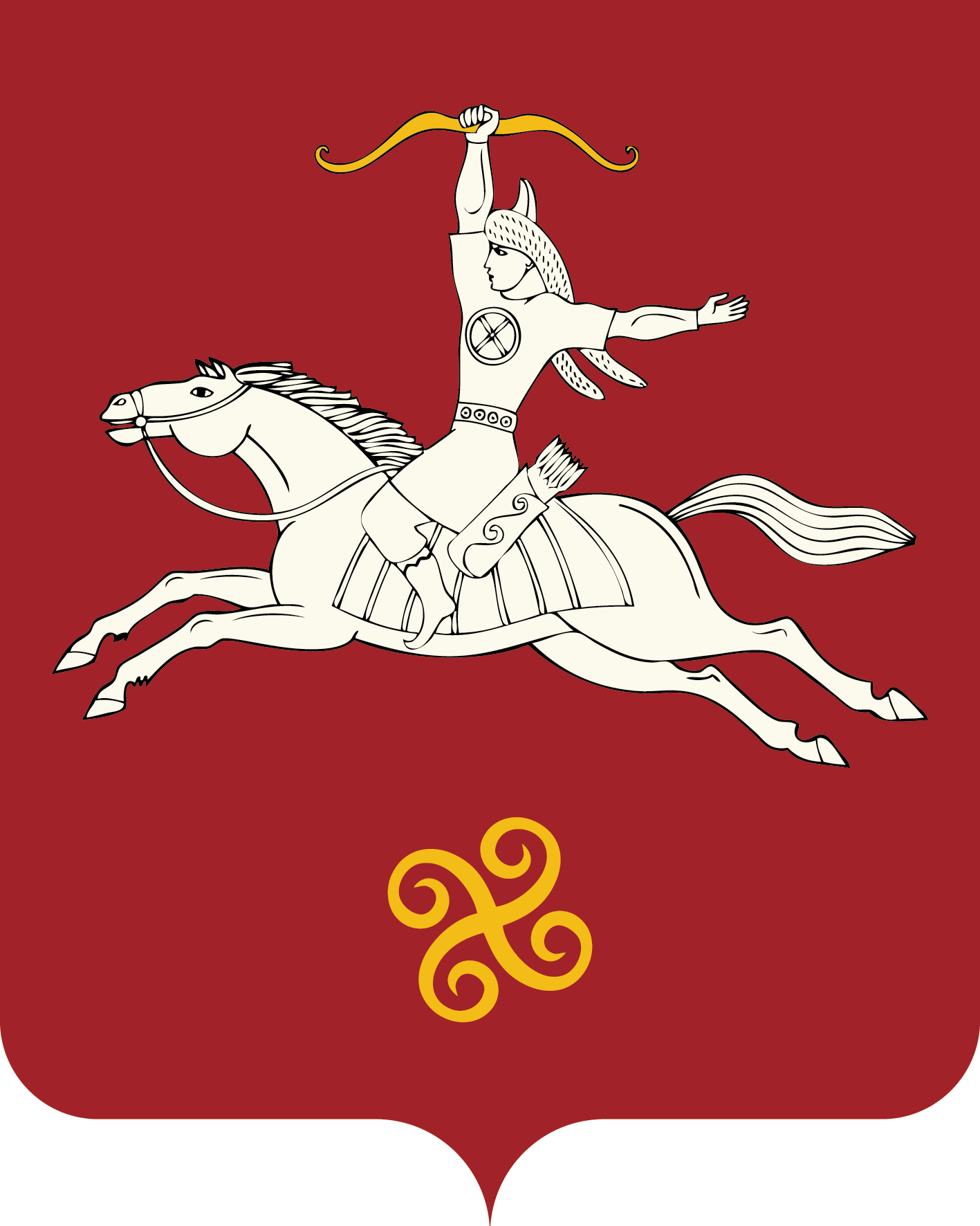 РЕСПУБЛИКА БАШКОРТОСТАНСОВЕТ СЕЛЬСКОГО ПОСЕЛЕНИЯ МУРСАЛИМКИНСКИЙ СЕЛЬСОВЕТМУНИЦИПАЛЬНОГО РАЙОНАСАЛАВАТСКИЙ РАЙОН Төзөүселәр урамы, 15 йорт, Мөрсәлим ауылы, 452485тел. (34777) 2-43-32, 2-43-65              ул. Строительная , д 15 ,           с. Мурсалимкино,  452485  тел. (34777) 2-43-32, 2-43-65Суммарная инвентаризационная стоимость объектов налогообложения, умноженная на коэффициент-дефляторСтавка налогаДо 200 000 рублей (включительно)0,08 процентаСвыше 200000 до 300000 рублей (включительно)0,1 процентСвыше 300000 рублей до 400000 рублей (включительно)0,15 процента – для жилого типа имущества0,25 процента – для нежилого типа имуществаСвыше 400 000 руб. до 500 000 руб.0,2 процента- для жилого типа имущества0,3 процента – для нежилого типа имуществаСвыше 500 тыс.руб.0,6 процент – для жилого типа имущества1,1 процент –для нежилого типа имущества